Летучая мышь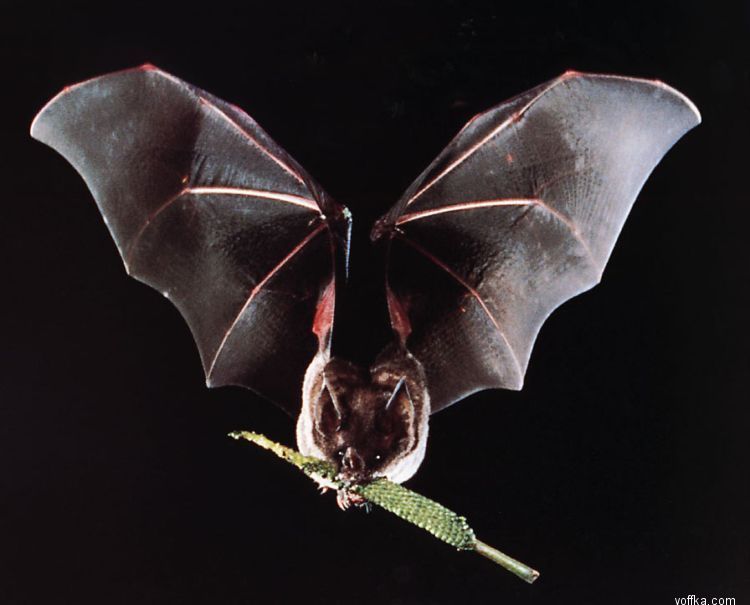 
          Летучие мыши - удивительные млекопитающие, овладевшие искусством полета, - встречаются повсюду, кроме полярных районов и высокогорий.           По величине и устройству головы и туловища летучая мышь очень похожа на обыкновенную мышь, но имеет и много особенностей. Нос у животного тупой, плоский с очень заметными ноздрями. Глаза маленькие. Уши большие. Крылья летучей мыши без перьев. Это тонкая, полупрозрачная перепонка.Самая большая летучая мышь живет в Малайзии, она имеет размах крыльев 170  см. Самая крошечная летучая мышь-шмель живет в Таиланде и имеет размах крыльев ; длина ее тельца составляет около , а вес - около                         Днём летучих мышей не видно. Только в сумерки вылетают они из своих укрытий. У большинства летучих мышей есть свои территории, где они охотятся, часто   летая одним и тем же маршрутом. Питаются они бабочками, жуками и другими насекомыми, а некоторые – мышами и мелкими животными. Зимою спят.            Живут летучие мыши от 5 до 10 лет, изредка доживая до 20. Летают они на достаточно дальние расстояния, иногда за день им приходится преодолевать до .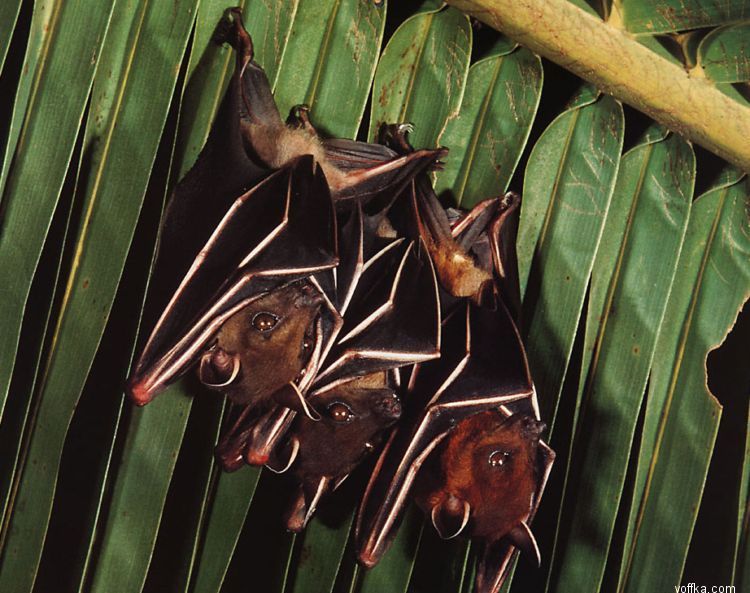            Летучие мыши не только совершенно безвредные, но и полезные животные, потому что истребляют много вредных насекомых. За один летний сезон 150 летучих мышей могут уничтожить 600 тысяч жуков-блошек. Если бы эти жуки отложили яйца, то из них появились бы 33 миллиона листоедов, очень опасных сельскохозяйственных вредителей, с которыми борется человек.
Около 300 видам растений для размножения необходимы летучие мыши.ОСНОВНАЯ ЧАСТЬПрочитай текст. Будь внимателен, постарайся выполнить все задания. Выполняй их по порядку.Желаем успеха!Задание 1.                                                                                 А.  Найди в тексте предложение, в котором говорится о том, когда вылетают летучие мыши из своих укрытий. Спиши его. ____________________________________________________________________________________________________________________________________________________________________________________________________________________________________________________________________________________________Проверь свою запись, если надо, исправь.В. Подчеркни грамматическую основу этого предложения. Укажи, какими частями речи выражены главные члены. Задание 2. Укажи абзац, в котором говорится, какую пользу приносят летучие мыши._________________________________________________________________Задание 3.                                                                     Обведи число, обозначающее размах крыльев самой большой летучей мыши.160, 33, 170, 10, 20, 150, 300, 50. Сколько в выбранном тобой числе тысяч? Сотен? Десятков? Единиц?Ответ: ___________тыс._____________сот.__________дес.___________ед.Задание 4.Найди в первом  абзаце по одному примеру на каждую из орфограмм, указанных в таблице. Впиши их в таблицу, не изменяя формы слова. Орфограмму подчеркни.Задание 5.Выпиши из второго абзаца существительные в родительном падеже.__________________________________________________________________Поставь данные существительные в начальную форму. Запиши.__________________________________________________________________Задание 6. А.  К какому классу относятся летучие мыши?Б. Приведи примеры животных, относящихся к данному классу.Задание 7.     За один день  летучая мышь преодолевает расстояние . Какое расстояние преодолеют 3 летучие мыши за  две недели?   Ответ:______________________________Задание 8.   На сколько размах крыльев самой маленькой летучей мыши меньше, чем самой большой?__________________________________________________________________Ответ:______________________________________Задание 9.А.  Выпиши из текста одно слово, которое    имеет звуков больше, чем букв. Запиши это слово и определи  количество букв и звуков в нем.Ответ: ________________ букв___________звуков________________Б.  Подчеркни  в этом слове буквы, обозначающие мягкие согласные звуки.Ответ: _____________________________________________________Фамилии, имена учащихся, работающих в паре____________________________ и ______________________________ДОПОЛНИТЕЛЬНАЯ ЧАСТЬЗадания 10-13 выполняются в парах (с соседом по парте).Задание 14 каждый выполняет самостоятельно.Постарайся выполнить не меньше трёх заданий.ВНИМАНИЕ! Если при обсуждении заданий 10-13 вы с соседом по парте не пришли к общему мнению, запишите каждый свой ответ.Задание 10.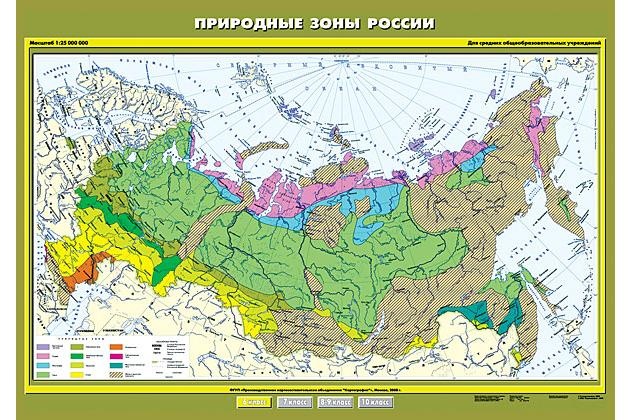 А. Отметьте на карте природную зону, где не обитают летучие мыши? Б. Напиши  название океана, омывающего эту природную зону.______________________________________________________________________Задание 11. Придумай задачу о летучей мыши, которая решается в два действия. Каждый на своем листочке запишите:А. Задача:_____________________________________________________________________________________________________________________________________________________________________________________________________________________________________________________________________________________________________________________________________Б. Решение: __________________________________________________________Ответ: ________________________________________________________________В. Оцените вашу задачу. Это задача про летучую мышь? Сколько в ней действий? Имеет ли она решение? Может быть, вы хотите что-то изменить? Если хотите, запишите окончательный вариант.А. Задача:_____________________________________________________________________________________________________________________________________________________________________________________________________________________________________________________________________________________________________________________________________Б. Решение: __________________________________________________________Ответ: ________________________________________________________________Задание 12.     Объясните лексическое значение  слова  млекопитающие, разберите слово по составу. Подберите к этому слову однокоренные слова:______________________________________________________________________________________________________________________________________________                                                                                                _____________________________________________________________________________________________________________________________________________________________________________________________________________________Задание 13.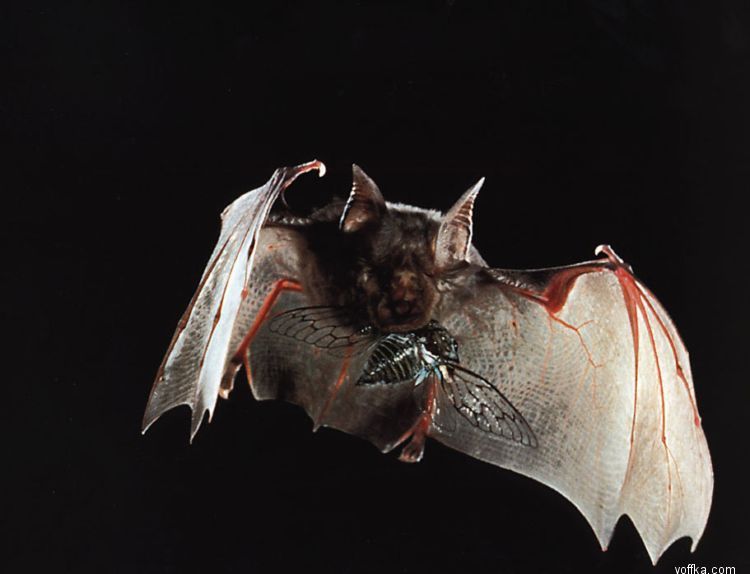 А.Куда лучше поместить этот текст: в сборник рассказов или в энциклопедию?Б.  Какие интересные факты о летучих мышах вы знаете? Запишите. __________________________________________________________________________________________________________________________________________________________________________________________________________________________________________________________________________________________________________________________________________________________________________________________Задание 14. Оцени  свою работу в паре.  Отметь     V     в какой мере ты согласен (согласна) со следующими утверждениями:Название орфограммыПример слова с данной орфограммой1. Проверяемые безударные гласные в корне  слове.2. Разделительный мягкий знак3. Удвоенные согласныеУтверждениеПолностьюсогласен(согласна)Частичносогласен(согласна)Несогласен(согласна)ЗатрудняюсьответитьЯ в полной мере участвую в выполнении всех заданийПри разногласии я предлагаю другое решениеБольшинство решений предложено мнойРаботать в паре труднее, чем одному (одной)Мне интереснее и полезнее работать в паре